.FORWARD SHUFFLESFULL TURN RIGHT, STEP, HOLD, & TOUCHLEFT VINE, SCUFF, STEP PIVOT TURN TWICERIGHT VINE, SCUFF, STEP PIVOT TURN TWICEROCK STEPS, ½ TURN LEFT TRIPLE STEPREPEATCrying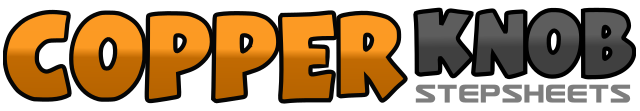 .......Count:32Wall:2Level:Beginner.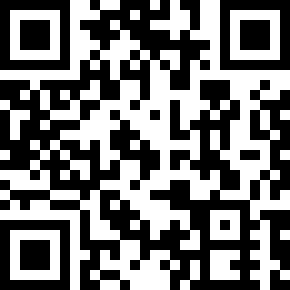 Choreographer:David Cheshire (AUS)David Cheshire (AUS)David Cheshire (AUS)David Cheshire (AUS)David Cheshire (AUS).Music:Don't Come Cryin' To Me - Vince GillDon't Come Cryin' To Me - Vince GillDon't Come Cryin' To Me - Vince GillDon't Come Cryin' To Me - Vince GillDon't Come Cryin' To Me - Vince Gill........1&2Shuffle forward. (right-left-right)3&4Shuffle forward. (left-right-left)5-6Step forward on right, turning ¼ right and hold7-8Step back on left, turning ¼ right and hold9-10Step back on right turning ½ right and hold11-12Touch left next to right and hold13-16Step left to left, step right behind left, step left to left, & scuff right foot forward17-18Step forward on right foot, pivot ½ turn left19-20Repeat steps 17-1821-24Step right to right, step left behind right, step right to right, & scuff left foot forward25-26Step forward on left foot, pivot ½ turn right27-28Repeat steps 25-2629-30Rock forward on left, rock back on right31-32Turning ½ turn to left triple step on spot. Left-right-left